Приложение 3Маршрутный лист_____________________________________________________________Этапы урокаДеятельность учащегосяСамооценкаМинуткачистописания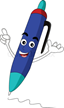 Повторение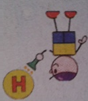 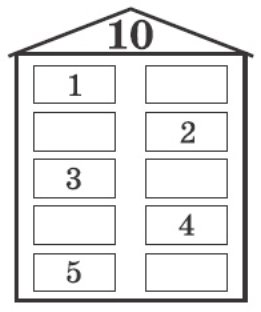 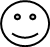 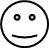 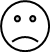 Новый материал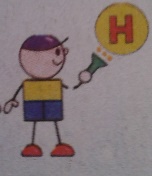 Работа в паре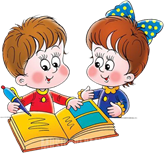 Составить и решить задачи.Самостоятельнаяработа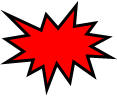 Вставь пропущенные знаки и числа.3         =10            10        = 4                 9      = 108        =10              10       = 5                10      = 3Итог урока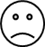 